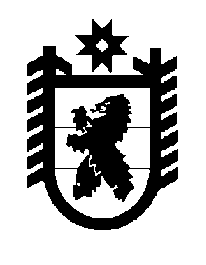 Российская Федерация Республика Карелия    ПРАВИТЕЛЬСТВО РЕСПУБЛИКИ КАРЕЛИЯРАСПОРЯЖЕНИЕот  23 августа 2018 года № 555р-Пг. Петрозаводск  В соответствии с пунктом 3 статьи 4 Закона Республики Карелия                  от 4 апреля 2016 года № 2007-ЗРК «О разграничении полномочий органов государственной власти Республики Карелия в области обращения 
с отходами производства и потребления» утвердить прилагаемую региональную программу в области обращения с отходами производства и потребления, в том числе с твердыми коммунальными отходами, 
в Республике Карелия на 2018 – 2027 годы.
           Глава Республики Карелия                                                              А.О. ПарфенчиковУтверждена распоряжением Правительства Республики Карелияот 23 августа 2018 года № 555р-ПРегиональная программа в области обращения с отходами производства и потребления, в том числе с твердыми коммунальными отходами, в Республике Карелия на 2018 – 2027 годыПаспорт региональной программы в области обращения с отходами производства и потребления, в том числе с твердыми коммунальными отходами, в Республике Карелия на 2018 – 2027 годыI. ДЕЙСТВУЮЩАЯ В РЕСПУБЛИКЕ КАРЕЛИЯ ИНФРАСТРУКТУРА 
В ОБЛАСТИ ОБРАЩЕНИЯ С ОТХОДАМИ, В ТОМ ЧИСЛЕ С ТКОПо состоянию на 1 января 2017 года численность постоянного населения Республики Карелия составила 627 083 человека, удельный вес городского населения – 80,18 %. Плотность населения республики составляет 3,47 человека 
на 1 кв. км. Протяженность территории республики с севера на юг достигает 
660 км. С запада на восток по широте г. Кемь протяженность составляет 424 км.На территории Республики Карелия сбор отходов и транспортирование от источников образования и мест накопления осуществляется специализированными организациями-перевозчиками, управляющими организациями, непосредственно хозяйствующими субъектами и физическими лицами, которые образуют отходы. Большая часть отходов транспортируется на объекты размещения. Часть отходов направляется на объекты обработки.На территории муниципальных образований и в городских округах в Республике Карелия накопление ТКО осуществляется на контейнерных площадках в контейнеры. Далее специализированным транспортом отходы перевозятся на объекты размещения отходов без обработки и предварительной сортировки.В Республике Карелия лицензия на осуществление деятельности по сбору, транспортированию, обработке, утилизации, обезвреживанию, размещению отходов I – IV классов опасности предоставлена 88 юридическим лицам и индивидуальным предпринимателям. В качестве источников образования производственных отходов выступают юридические лица и индивидуальные предприниматели, которые представляют сведения об объемах и характеристиках отходов, образующихся в результате их деятельности, в уполномоченные органы. По данным форм статистического наблюдения 2-ТП (отходы), объем образования отходов на производственных предприятиях составляет 99,9% всего объема образования отходов на территории Республики Карелия. К числу наиболее крупных загрязнителей окружающей среды промышленными отходами относятся АО «Карельский окатыш», 
ОАО «Кондопога», АО «Сегежский ЦБК», ООО «РК-Гранд», ОАО «НАЗ». Взаимодействие между участниками системы обращения с отходами осуществляется на договорной основе с применением регулируемых тарифов и договорных цен.Малое количество предприятий по обработке и утилизации отходов приводит к увеличению объемов их захоронения, росту площадей, занимаемых несанкционированными свалками, интенсивному загрязнению почв, поверхностных водоемов и подземных вод, атмосферного воздуха.В республике отсутствует четкое регулирование потоков отходов, что приводит к захламленности  городов и пригородов мусором, а также к сезонной организации несанкционированных свалок садоводческими некоммерческими объединениями. Особо остро данная проблема стоит в центрах концентрации промышленного производства – в городах Петрозаводске, Кондопоге, Сегеже, Костомукше и Питкяранте. Существующая система сбора ТКО позволяет удалять из мест образования только 70% образующихся отходов, что приводит к несанкционирован-ному/хаотичному размещению отходов на территории республики. В Карелии функционируют 76 объектов размещения отходов, зарегистрированных в государственном реестре объектов размещения отходов, включая объекты размещения отходов производства, и 18 специально оборудованных объектов захоронения ТБО. В Республике Карелия насчитывается 52 несанкционированные свалки общей площадью земельных участков около 95 га (таблица 1). Свалки, в основном исторически сложившиеся, размещены на землях, выделенных в соответствии с постановлениями местных администраций в 1990-х годах. Таблица 1Перечень несанкционированных свалокОтсутствуют в достаточном количестве пункты сбора вторичного сырья и опасных отходов у населения. Такие пункты необходимо предусмотреть во всех районах в Республике Карелия. На свалках Карелии отсутствует система учета массы образующихся отходов. На сегодняшний день весовое хозяйство есть только на территории Петрозаводского муниципального унитарного предприятия «Автоспецтранс».Обращение с медицинскими отходами реализуется непосредственно медицинскими организациями в порядке, установленном законодательством в области обеспечения санитарно-эпидемиологического благополучия населения, и должно состоять из сбора, использования, обезвреживания, размещения, хранения, транспортирования, учета и утилизации. Эпидемиологически безопасные отходы, приближенные по составу к твердым бытовым отходам, – отходы класса А направляются на захоронение на существующие объекты размещения. 
На сегодняшний день отсутствуют в достаточном количестве пункты обезвреживания и утилизации медицинских отходов. В целях обеспечения возможности размещения эпидемиологически опасных отходов класса Б проводится их обезвреживание,  которое на территории Республики Карелия осуществляется ООО «МСА» (г. Костомукша) и ГУП РК «Медтехника» 
(г. Петрозаводск). Жидкие коммунальные отходы (отходы от существующих помойниц и выгребов) в неканализованных населенных пунктах транспортируются организациями, имеющими соответствующую лицензию. В ряде населенных пунктов отсутствуют централизованные канализационные системы. Пунктов приема жидких бытовых отходов недостаточно.Отходы строительства и ремонта, отходы грунта при проведении землеройных работ образуются в процессе демонтажа, ремонта или строительства зданий и сооружений. В Карелии отсутствуют специализированные объекты накопления, обработки, утилизации строительных отходов. Строительные отходы частично обрабатываются (сортируются) непосредственно в местах образования и вторично используются, в том числе на действующих объектах размещения, в качестве инертных материалов (грунты), частично размещаются в местах несанкционированного размещения отходов.В республике весьма развиты аквакультура (разведение и выращивание рыбы в естественных водоемах) и животноводство. Частичное обезвреживание биологических отходов производится на предприятиях путем сжигания 
в локальных установках и компостирования. На территории Карелии размещаются два уникальных особо охраняемых природных объекта: музей-заповедник «Кижи», расположенный на острове Кижи, и Валаамский ставропигиальный мужской монастырь, расположенный на острове Валаам.На острове Кижи осуществляется сбор ТКО в контейнеры, впоследствии ТКО перегружаются и перевозятся на материк. Существует проблема обращения 
с отходами жизнедеятельности населения в неканализованных зданиях и прочими аналогичными отходами, не относящимися к ТКО.На острове Валаам отсортированное вторичное сырье прессуется и вывозится на материк.II. ХАРАКТЕРИСТИКА СУЩЕСТВУЮЩЕЙ В РЕСПУБЛИКЕ КАРЕЛИЯ СИСТЕМЫ ОБРАЩЕНИЯ С ОТХОДАМИ, В ТОМ ЧИСЛЕ С ТКОСуществующая в Республике Карелия система обращения с отходами, в том числе с ТКО, применяемые технические средства, способы накопления и сбора во многом определены конкретными условиями, из которых основными являются:численность и плотность населения территории поселения;уровень благоустройства жилищного фонда (наличие водоснабжения, водоотведения, центрального отопления, этажности, мусоропроводов);архитектурно-планировочное решение территории поселения;уровень развития промышленности.Источниками образования ТКО на территории республики являются:территории сельских и городских поселений; территории городских округов (Петрозаводский городской округ, Костомукшский городской округ);производственные предприятия.Отходы I, II, III классов опасностиОтходы I класса (чрезвычайно опасные) представлены отработанными ртутьсодержащими лампами и другими ртутьсодержащими приборами (56,6%), 
а также отработанными конденсаторами с трихлордифенилом (43,4%). Сбор и вывоз ртутьсодержащих отходов производят лицензированные организации.Отходы II класса опасности (высокоопасные) представлены в основном отработанными свинцовыми аккумуляторами с неслитым электролитом (83,1%). Ежегодно 93 – 99% отходов данного класса опасности используется повторно, обезвреживается путем нейтрализации электролита, а также передается для использования как вторичное сырье в специализированные организации по переработке цветных металлов.Отходы III класса опасности (умеренно опасные) представляют 0,01% 
от общего объема образования отходов. Отходы данного класса – это в основном отработанные железнодорожные шпалы (60,2% от общего объема отходов 
III класса), грунт, загрязненный нефтью или нефтепродуктами, – 10,5%. Сбором отходов данного класса опасности на территории республики занимаются лицензированные организации: ООО «ЭП «Меркурий» (г. С.-Петербург), 
ООО «Природоохранный центр-Групп» (г. Череповец).Отходы IV и V классов опасностиОтходов IV класса (малоопасные) образуется 0,31% от общего объема образования всех отходов. Основной объем составляют отходы коры – 46,8%; 
ТКО – 27,9%; отходы, образующиеся при механической и биологической очистке сточных вод, и жидкие бытовые отходы – 5,2%; отходы асфальтобетона в кусковой форме (отходы при строительстве автодорог) – 2,2%. В последние годы наметилась положительная тенденция использования отходов данного класса: отходы коры на 96,7% применяются в качестве топлива в утилизационных котельных предприятий; 95% отходов асфальтобетона используется при строительстве линейных объектов. V класс опасности на 98% представлен отходами, образующимися при добыче и переработке рудных полезных ископаемых, при добыче нерудных полезных ископаемых (вскрышные породы, отходы производства щебня и камнеобработки), отходами заготовки и переработки древесины, коммунальными крупногабаритными отходами. Около 88,7% отходов размещается на объектах захоронения (отвалы вскрышных пород, хвостохранилища), около 11,3% отходов используется вторично. Основной вклад в образование отходов вносят следующие виды экономической деятельности:добыча полезных ископаемых – 137 673,0 тыс. тонн (98,6%); обрабатывающие производства – 590,9 тыс. тонн;сельское, лесное хозяйство, охота, рыболовство и рыбоводство – 
513,9 тыс. тонн;строительство – 239,7 тыс. тонн; водоснабжение, водоотведение, организация сбора и утилизации отходов – 43,597 тыс. тонн; деятельность по ликвидации загрязнений – 43,6 тыс. тонн.Медицинские отходыЕжегодно на территории республики образуется около 6000 тонн медицинских отходов. В каждой медицинской организации должна быть организована система сбора, использования, обезвреживания, размещения, хранения, транспортирования, учета и утилизации в порядке, установленном законодательством в области обеспечения санитарно-эпидемиологического благополучия населения. Отходы класса А направляются на существующие объекты размещения. Отходы класса Б подлежат размещению на санкционированных объектах размещения после их обезвреживания. Осадки сточных вод и жидкие коммунальные отходыПроблема с размещением жидких коммунальных отходов усугубляется значительным количеством помойниц и выгребов, требующих очистки, в неканализованных населенных пунктах, дачных поселках. Жидкие коммунальные отходы подлежат передаче на действующие канализационные очистные сооружения в качестве сточных вод, однако при отсутствии канализационных систем практически не обрабатываются, сбрасываются на несанкционированные объекты либо в водоемы практически без очистки. Строительные отходыЕжегодно образуется около 250 000 тонн строительных отходов. В настоящее время в Карелии отсутствуют специализированные объекты накопления, обработки, утилизации строительных отходов. Тем не менее процент утилизации отходов грунта при проведении земляных работ составляет около 75%.Биологические отходыЕжегодно образуется порядка 1500 тонн биологических отходов сельского хозяйства, рыбоводства и рыболовства. Частичное обезвреживание биологических отходов производится на предприятиях путем уничтожения в биотермических ямах или сжигания в крематорах.Объекты особо охраняемых природных территорийВ Кижском заповеднике образуется около 740 тонн отходов в год, в том числе 90 тонн – от производственно-обслуживающей деятельности по предоставлению туристических услуг. На острове Кижи сбор ТКО осуществляется в контейнеры, которые впоследствии перегружаются в 25 кубовых емкостей и перевозятся на материк. На острове Валаам организована сортировка ТКО путем запуска комплекса на 4 поста производительностью до 20 куб. м в сутки, полностью обеспечивающих потребности населения острова. Выделенное вторичное сырье прессуется и вывозится с острова.III. ОЦЕНКА ДЕЙСТВУЮЩИХ ТРАНСПОРТНО-ЛОГИСТИЧЕСКИХ СХЕМ СБОРА И ТРАНСПОРТИРОВАНИЯ ТКОВ населенных пунктах Республики Карелия основная часть отходов удаляется по одноэтапной схеме. В городских и сельских поселениях накопление ТКО производится на контейнерных площадках. В некоторых населенных пунктах централизованный сбор накопленных отходов отсутствует, в результате образуются несанкционированные свалки. Для транспортирования ТКО в большинстве населенных пунктов применяются малые мусоровозы с небольшой вместимостью кузова (7,5, 8 и 
11 куб. м). Основной парк автотехники, работающей на территории Республики Карелия, требует модернизации. Оптимальная эффективность транспортирования определена расстоянием до 5 – 10 км. В условиях укрупнения объектов утилизации и захоронения отходов возможна реализация трех вариантов транспортирования: транспортирование малыми собирающими мусоровозами – существующая система; транспортирование с использованием съемных контейнеров большой емкости (27 – 30 куб. м) для сбора отходов – возможно для отдаленных малых населенных пунктов; транспортирование в два этапа с промежуточной перегрузкой на специализированной станции – применяется при дальности вывоза более 
17 – 25 км. Оптимальным решением для создания эффективной системы обращения 
с ТКО в Республике Карелия является: строительство 6 мусоросортировочных комплексов на территории Прионежского, Кемского, Сегежского, Сортавальского муниципальных районов, Костомукшского и Петрозаводского городских округов;строительство 3 мусороперегрузочных станций в Пудожском, Олонецком и Лоухском муниципальных районах.В период с 2018 по 2027 год планируется изменение потоков транспортирования ТКО в соответствии с графиком, представленным в таблице 2. Таблица 2Будущие объекты обработки и размещения ТКОДля снижения затрат на транспортирование ТКО из соседних муниципальных районов на вышеуказанные объекты предусматривается использование спецтранспорта с большей грузоподъемностью и с большим коэффициентом уплотнения мусора (до 6 – 8 раз).Реализация мероприятий Региональной программы позволит повысить эффективность транспортно-логистической системы обращения с отходами, в том числе с ТКО.IV. РЕЗЕРВЫ И ДЕФИЦИТЫ СИСТЕМЫ ОБРАЩЕНИЯ С ОТХОДАМИ РЕСПУБЛИКЕ КАРЕЛИЯПроцент централизованного сбора ТКО по муниципальным районам и городским округам республики составляет: Беломорский муниципальный район – 64%;Калевальский национальный район – 82%;Кемский муниципальный район – 85%;Кондопожский муниципальный район – 94%;Костомукшский городской округ – 100%;Лахденпохский муниципальный район – 56%;Лоухский муниципальный район – 34%;Медвежьегорский муниципальный район – 79%;Муезерский муниципальный район – 50%;Олонецкий национальный муниципальный район – 100%;Петрозаводский городской округ – 100 %;Питкярантский муниципальный район – 82%; Прионежский муниципальный район – 51%;Пряжинский национальный муниципальный район – 97%;Пудожский муниципальный район – 67%;Сегежский муниципальный район – 97%;Сортавальский муниципальный район – 84%;Суоярвский муниципальный район – 55%.Практически не охвачены централизованной системой сбора отходов дачные товарищества, гаражные кооперативы, кварталы индивидуальной застройки в городских и сельских поселениях. Отсутствует централизованная система сбора ТКО в следующих сельских поселениях:Калевальский национальный район: Юшкозерское сельское поселение, Луусалмское сельское поселение;Кемский муниципальный район: Куземское сельское поселение; Кондопожский муниципальный район: Кедрозерское сельское поселение, Курортное сельское поселение, Кяппесельгское сельское поселение, Новинское сельское поселение, Петровское сельское поселение; Лахденпохский муниципальный район: Хийтольское сельское поселение, Элисенваарское сельское поселение;Лоухский муниципальный район: Пяозерское городское поселение, Чупинское городское поселение, Кестеньгское сельское поселение, Амбарнское сельское поселение, Плотинское сельское поселение, Малиновараккское сельское поселение; Медвежьегорский муниципальный район: Великогубское сельское поселение, Толвуйское сельское поселение, Шуньгское сельское поселение, Чёбинское сельское поселение, Чёлмужское сельское поселение, Паданское сельское поселение;Муезерский муниципальный район: Воломское сельское поселение, Пенингское сельское поселение, Лендерское сельское поселение, Ругозерское сельское поселение, Ребольское сельское поселение, Суккозерское сельское поселение; Питкярантский муниципальный район: Импилахтинское сельское поселение, Салминское сельское поселение;Прионежский муниципальный район: Шелтозерское вепсское сельское поселение, Пайское сельское поселение, Заозерское сельское поселение; Пудожский муниципальный район: Пяльмское сельское поселение, Шальское сельское поселение, Кубовское сельское поселение, Кривецкое сельское поселение, Куганаволокское сельское поселение;Суоярвский муниципальный район: Найстенъярвское сельское поселение, Поросозерское сельское поселение.Для решения указанной проблемы необходимы: а) разработка и введение в действие схем санитарной очистки территории муниципальных районов;б) проведение инвентаризации площадок для сбора ТКО;в) закрепление мест расположения площадок для накопления ТКО (таблица 3) и внесение данных в территориальную схему обращения с отходами, в том числе 
с ТКО, в Республике Карелия (далее – Территориальная схема);г) оборудование площадок для раздельного сбора ТКО (таблицы 4, 5);д) обновление парка спецтехники, оснащение контейнерных площадок для накопления ТКО, в том числе контейнерами для раздельного накопления ТКО;е) организация стационарных и мобильных пунктов сбора вторичного сырья и опасных отходов у населения в Республике Карелия (таблица 6).Для повышения эффективности накопления ТКО на острове Кижи необходимы: внедрение системного раздельного накопления отходов в контейнерах;кадастровые работы по оформлению контейнерных площадок;проектирование системы водоотведения и обработки жидких отходов.С 2017 года на территории Сортавальского и Лахденпохского муниципальных районов обработка ТКО производится на мусоросортировочном заводе мощностью 20 – 30 тыс. тонн в год. Для повышения эффективности обработки ТКО запланировано приобретение дополнительной сортировочной линии, измельчителя крупногабаритных отходов (тары и проч.) и мусоросжигающей установки пиролизного типа.Таблица 3Площадки для накопления ТКОТаблица 4Перечень контейнерных площадок для переоборудованияТаблица 5Дополнительное количество контейнерных площадокТаблица 6Организация пунктов приема вторичного сырья и опасных отходов 
у населения в Республике КарелияV. ОЦЕНКА НАДЕЖНОСТИ РАБОТЫ СУЩЕСТВУЮЩЕЙ СИСТЕМЫ ОБРАЩЕНИЯ С ОТХОДАМИ, В ТОМ ЧИСЛЕ С ТКО, 
В РЕСПУБЛИКЕ КАРЕЛИЯВ соответствии с Федеральным законом от 6 октября 2003 года № 131-ФЗ 
«Об общих принципах организации местного самоуправления в Российской Федерации» к полномочиям органов местного самоуправления городских поселений в области обращения с отходами относится участие в организации деятельности по сбору (в том числе раздельному сбору) и транспортированию ТКО на территории соответствующих поселений. К полномочиям органов местного самоуправления муниципальных районов и городских округов в области обращения с отходами относится участие в организации деятельности по сбору 
(в том числе раздельному сбору), транспортированию, обработке, утилизации, обезвреживанию, захоронению ТКО на территории соответствующих районов. Отсутствие административного ресурса и достаточных средств в местных бюджетах привело к неисполнению органами местного самоуправления полномочий в области обращения с отходами. Степень надежности системы обращения с отходами на территории городских и сельских поселений оценивается как неудовлетворительная.Актуальной проблемой городов республики является отсутствие системы селективного накопления и сбора отходов, централизованных пунктов приема вторичного сырья у населения – ценное вторичное сырье вместе с основным потоком мусора попадает на городскую свалку, теряя при этом до 90% своей ликвидности. Организацией сбора отходов у населения в городах занимаются специализированные муниципальные или частные организации на основании лицензий на данный вид деятельности.Внедрение современной системы обращения с отходами и вторичными ресурсами в республике потребует применения эффективных инструментов комплексного управления в области обращения с отходами и вторичными материальными ресурсами. VI.  СТРУКТУРА СБОРА ОТХОДОВ, СЕБЕСТОИМОСТЬ, ТАРИФЫ, СТОИМОСТЬ ТРАНСПОРТИРОВАНИЯ, УТИЛИЗАЦИИ, ОБЕЗВРЕЖИВАНИЯ И ЗАХОРОНЕНИЯ ТКО 
В РЕСПУБЛИКЕ КАРЕЛИЯВ настоящее время схема движения финансовых потоков (плата за сбор, транспортирование, утилизацию, обезвреживание и размещение ТКО) на территории Республики Карелия выглядит следующим образом:жители благоустроенного жилого фонда оплачивают стоимость сбора, транспортирования, утилизации, обезвреживания и размещения ТКО по единому утвержденному тарифу;  посредством управляющих организаций финансирование поступает организации-перевозчику; перевозчик транспортирует ТКО на место обработки и размещения и производит оплату предоставляемой услуги по соответствующему тарифу;жители неблагоустроенного жилого фонда оплачивают стоимость сбора, транспортирования, утилизации, обезвреживания и размещения отходов на основании индивидуальных договоров, заключенных с перевозчиком ТКО;организации оплачивают стоимость сбора, транспортирования, утилизации, обезвреживания и размещения отходов по договорной цене непосредственно организации-перевозчику; перевозчик доставляет ТКО на место обработки и размещения и производит оплату предоставляемой услуги по соответствующему тарифу.Данная система не является эффективной и не гарантирует своевременного и регулярного сбора, транспортирования, обработки, утилизации, обезвреживания и захоронения ТКО. Фактически организация деятельности осуществляется самими гражданами, органами управления многоквартирными домами и организациями. В настоящее время регулированию подлежат следующие виды предельных тарифов в области обращения с ТКО:единый тариф на услугу Регионального оператора по обращению с ТКО;тариф на обработку ТКО; тариф на обезвреживание ТКО;тариф на захоронение ТКО.В муниципальных районах в Республике Карелия действуют различные тарифы на транспортирование ТКО для населения, и их расчет ведется по разным схемам (на 1 кв. м, на 1 чел., на 1 куб. м). Одновременно с этим затраты на транспортирование крупногабаритных отходов (далее – КГО) включены в общий тариф для населения. Однако организованный сбор, транспортирование и обработка КГО производятся только на территории Петрозаводского городского округа, в районах в республике деятельность по сбору, вывозу и обработке КГО практически не осуществляется.В 2017 году усредненный тариф по Республике Карелия составлял                         538 руб/куб. м.VII. ТЕХНИЧЕСКИЕ И ТЕХНОЛОГИЧЕСКИЕ ПРОБЛЕМЫ
В СИСТЕМЕ ОБРАЩЕНИЯ С ОТХОДАМИ, В ТОМ ЧИСЛЕ С ТКО, 
В РЕСПУБЛИКЕ КАРЕЛИЯТехнические и технологические проблемы в системе обращения с отходами взаимосвязаны, они объединяются в комплекс с существующими экономическими механизмами работы системы обращения с отходами.В отношении оборудованных мест накопления ТКО отмечаются следующие проблемы:в существующей застройке места накопления ТКО недостаточно благоустроены;закрепление мест накопления ТКО как имущественных объектов для дальнейшей эксплуатации (содержания и ремонта) специализированной организацией не всегда представляется возможным в соответствии с требованиями санитарно-эпидемиологического законодательства.Селективный сбор населением реализуется частично (задействовано около 
3 – 5% населения) ввиду следующих причин:отказ населения от участия в раздельном накоплении и сборе из-за нежелания сортировки ТКО по фракциям;затраты на транспортирование раздельно собранных вторичных ресурсов с имеющихся площадок для накопления ТКО превышают затраты на транспортирование смешанных ТКО, требуется привлечение дополнительной спецтехники, что экономически невыгодно перевозчикам;отсутствие отдельных, специально оборудованных площадей для накопления и обработки КГО.Постановлением Правительства Республики Карелия от 6 сентября 2017 года № 306-П утвержден Порядок сбора твердых коммунальных отходов (в том числе их раздельного сбора) на территории Республики Карелия, согласно которому на контейнерных площадках организуется раздельный сбор ТКО. На первом этапе планируется разделение ТКО по следующим видам отходов: бумага, стекло, пластик, прочие виды отходов. На втором этапе планируется дополнительное выделение ртутьсодержащих и металлосодержащих отходов.Сбор отходов I и II классов опасности у населения (люминесцентных и энергосберегающих ламп, элементов питания) не обладает признаками системности и производится, как правило, в крупных населенных пунктах.Отсутствуют генеральные схемы очистки территорий населенных пунктов Карелии с численностью населения свыше 10 тыс. человек. Генеральная схема определяет очередность осуществления мероприятий, объемы работ по всем видам очистки и уборки, системы и методы сбора, удаления, обезвреживания и переработки отходов, необходимое количество уборочных машин, механизмов, оборудования и инвентаря, целесообразность проектирования, строительства, реконструкции или расширения объектов системы санитарной очистки, их основные параметры и размещение, ориентировочные капиталовложения на строительство и приобретение технических средств. Как правило, генеральная схема очистки разрабатывается в составе генерального плана города на срок 
до 5 лет с выделением первой очереди мероприятий, а прогноз может охватывать срок до 10 – 20 лет. Необходимость разработки генеральных схем очистки территорий населенных пунктов определена Санитарными правилами содержания территорий населенных мест (СанПиН 42-128-4690-88).Места накопления ТКО на территории поселений с преобладанием индивидуального подсобного хозяйства не оборудованы. Отсутствие сортировочных комплексов приводит к невозможности своевременного изъятия вторичного сырья из массы отходов и к увеличению объемов захоронения.У организаций, осуществляющих сбор, транспортирование, обработку и размещение отходов, отсутствует эффективная система учета объема и массы образования отходов.Остается проблемой наличие несанкционированных мест размещения отходов с общей площадью земельных участков до 95 га, подлежащих обязательной ликвидации и/или рекультивации.Большинство объектов размещения (захоронения) отходов не являются инженерными сооружениями, эксплуатируются с минимальным уровнем затрат и не соответствуют требованиям санитарно-эпидемиологического и природоохранного законодательства. VIII. цели и задачи Региональной программыЦелью Региональной программы является создание экономически эффективной системы обращения с отходами, в том числе с ТКО, в Республике Карелия.Для достижения поставленной цели необходимо решение следующих задач:1) формирование единой системы управления в сфере обращения с отходами;2) формирование планово-регулярной системы сбора, накопления и транспортирования отходов;3) стимулирование внедрения системы раздельного накопления, сбора отходов, обработки и утилизации различных видов отходов, в том числе ТКО;4) проектирование и строительство объектов обработки, утилизации, обезвреживания, размещения отходов, в том числе ТКО;5) выявление мест несанкционированного размещения отходов, предупреждение причинения вреда окружающей среде при размещении отходов, выявление случаев причинения такого вреда и ликвидация его последствий;6) обеспечение функционирования новой системы обращения с отходами, включая просветительскую работу с населением.Для решения задач Региональной программы разработаны мероприятия, которые представлены в таблице 7. IX. ПОЭТАПНАЯ РЕАЛИЗАЦИЯ ОРГАНИЗАЦИОННЫХ 
И ТЕХНИЧЕСКИХ ЗАДАЧРеализация Региональной программы включает три этапа:I. Организационный период – реализация до конца 2018 года;II. Подготовительный период – реализация с 2019 до 2022 года включительно;III. Переходный период – реализация с 2023 до 2027 года включительно.Задачи организационного периодаВ организационный период осуществляются меры по созданию структурно-целостной, комплексной и непротиворечивой системы норм и правил, регулирующих деятельность по обращению с ТКО, в том числе приведение нормативных правовых актов Республики Карелия, регулирующих сферу обращения с отходами, в соответствие с федеральным законодательством.Актуализация Территориальной схемы проводится с целью дополнения недостающими данными, в том числе определяется морфологический состав ТКО для построения более точного прогнозирования технико-экономического развития системы.Задачи подготовительного периодаВ подготовительном периоде реализуются меры, обеспечивающие экологически безопасное обращение с отходами, в том числе:организация раздельного сбора отходов с выделением потока отходов с повышенным содержанием вторичных материальных ресурсов;формирование системы централизованного планово-регулярного сбора отходов, которая будет охватывать все источники образования отходов;проектирование и строительство мусоросортировочных комплексов и мусороперегрузочных станций (пунктов централизованного сбора отходов);создание необходимых мощностей по обработке отходов для их дальнейшей утилизации и использования в качестве вторичных материальных ресурсов.Ожидаемые результаты этого периода:1)	создание единой системы управления в области обращения с отходами, в том числе с ТКО, в соответствии с законодательством;2)	создание планово-регулярной системы накопления, сбора и транспортирования отходов, в том числе ТКО, в Республике Карелия;3)	строительство объектов, предназначенных для обработки, утилизации, обезвреживания, захоронения отходов, в том числе ТКО;4)	совершенствование нормативных правовых актов Республики Карелия в сфере обращения с отходами, в том числе ТКО;5)	определение резервов мощностей объектов размещения отходов;6)	выявление объектов накопленного вреда окружающей среде посредством инвентаризации и обследования территорий и акваторий; 7)	оценка и обследование мест несанкционированного размещения 
ТКО/объектов размещения отходов; 8)	разработка и экспертиза проектно-сметной документации на рекультивацию объектов несанкционированного размещения отходов.3. Задачи переходного периодаНа этом этапе реализуются меры, обеспечивающие:переход на новую систему обращения с отходами в Республике Карелия;переход на систему учета объема/массы образованных отходов у источников в Республике Карелия;оптимизацию тарифной системы для новой схемы обращения с отходами 
на период 2025 – 2027 годов;использование средств массовой информации для разработки, выпуска и размещения агитационной наглядной экологической информации о безопасном обращении с отходами;разработку и реализацию экологической социальной рекламы;разработку, изготовление и распространение информационных материалов по вопросам обращения с отходами (аншлагов, стендов, брошюр и т. п.).Таблица 7Мероприятия Региональной программыX. ОЦЕНКА И ХАРАКТЕРИСТИКА ДОСТИЖЕНИЯ ОСНОВНЫХ ПОКАЗАТЕЛЕЙ РЕГИОНАЛЬНОЙ ПРОГРАММЫЦелевыми показателями Региональной программы являются:1. Количество ТКО, образующихся за календарный год.2. Доля утилизированных ТКО в общем объеме ТКО, образовавшихся за календарный год.3. Количество ТКО, направляемых на захоронение и сжигание (термическое уничтожение) за календарный год.4.  Доля использованных и обезвреженных отходов в общем объеме отходов 
I – IV классов опасности.5.  Объем отходов I – IV классов опасности по отношению к  2007 году.6. Доля площадок, оборудованных контейнерами для раздельного сбора отходов, в общем объеме контейнерных площадок. 7. Прирост мощности объектов, используемых для сбора, обработки, утилизации отходов, объектов обезвреживания ТКО в год.8. Процент населенных пунктов, входящих в планово-регулярную систему сбора ТКО.9. Количество ликвидированных и рекультивированных объектов накопленного экологического вреда окружающей среде.Для оценки достижения цели, выполнения задач и мероприятий Региональной программы установлены целевые показатели, которые представлены в таблице 8.                       В процессе реализации Региональной программы перечень целевых показателей может корректироваться.Таблица 8Сведения о значениях целевых показателейXI. ОЦЕНКА И ОБОСНОВАНИЕ ОБЪЕМА ФИНАНСОВЫХ РЕСУРСОВ, НЕОБХОДИМЫХ ДЛЯ РЕАЛИЗАЦИИ ПРОГРАММЫМероприятия Региональной программы финансируются за счет средств бюджетов бюджетной системы Российской Федерации, а также внебюджетных источников.Общий объем финансирования – 4 247 258,4 тыс. рублей, в том числе:2018 год – 6450 тыс. рублей;2019 год – 260 505,5 тыс. рублей;2020 год – 627 840,5 тыс. рублей;2021 год – 1 372 901 тыс. рублей;2022 год – 326 585 тыс. рублей;2023 год – 639 836,8 тыс. рублей;2024 год – 384 844,8 тыс. рублей;2025 год – 257 798,8 тыс. рублей;2026 год – 184 548 тыс. рублей;2027 год – 185 948 тыс. рублей.Средства бюджетов муниципальных районов, бюджетов городских округов составляют 190 250 тыс. рублей, из них средства бюджетов:Беломорского муниципального района – 31 850 тыс. рублей;Кондопожского муниципального района – 2750 тыс. рублей;Кемского муниципального района – 1250 тыс. рублей;Калевальского национального района – 1000 тыс. рублей;Лоухского муниципального района – 1750 тыс. рублей;Лахденпохского муниципального района – 32 100 тыс. рублей;Медвежьегорского муниципального района – 2500 тыс. рублей; Муезерского муниципального района – 32 600 тыс. рублей;Олонецкого национального муниципального района – 2500 тыс. рублей;Питкярантского муниципального района – 1500 тыс. рублей;Прионежского муниципального района – 33 850 тыс. рублей;Пряжинского национального муниципального района – 1750 тыс. рублей;Пудожского муниципального района – 32 850 тыс. рублей;Суоярвского муниципального района – 1500 тыс. рублей;Сортавальского муниципального района – 1500 тыс. рублей;Сегежского муниципального района – 2000 тыс. рублей;Петрозаводского городского округа – 7000 тыс. рублей;Костомукшского городского округа – 0 тыс. рублей.Региональная программа финансируется  также за счет прибыли, получаемой организациями, осуществляющими деятельность в сфере обращения с отходами, в том числе с ТКО.Объем финансирования за счет бюджетных средств – 51 995,4 тыс. рублей – принимается с учетом возможностей на очередной финансовый год, в том числе:на разработку проектно-сметной документации на ликвидацию объектов накопленного вреда окружающей среде в период 2018 – 2020 годов из средств бюджета Республики Карелия, зарезервированных в составе утвержденных бюджетных ассигнований, исходя из расчета не более 5 млн. рублей на каждый финансовый год;в период 2018 – 2020 годов – с предоставлением администрации Петрозаводского городского округа права внесения корректировки в финансовое обеспечение реализации мероприятий, закрепленных за Петрозаводским городским округом.Объем финансирования Региональной программы приведен в приложении к Региональной программе.Объемы финансовых средств на реализацию мероприятий региональной программы определены на основании стоимостных расчетов, коммерческих предложений, затрат на реализацию объектов-аналогов.Источники финансирования и суммы денежных средств указаны ориентировочно и могут быть перераспределены при должном обосновании в зависимости от конкретного мероприятия и текущих возможностей бюджетов разного уровня в конкретном  году реализации Региональной программы.XII. ОЦЕНКА ЭФФЕКТИВНОСТИ РЕГИОНАЛЬНОЙ ПРОГРАММЫОценка эффективности реализации Региональной программы производится на основе следующих положений:1. Реализация мероприятий Региональной программы должна приводить к достижению планируемых результатов.2. На каждый год реализации Региональной программы формируется ежегодный план реализации основных мероприятий Региональной программы.3. Ежегодно после завершения очередного года реализации Региональной программы производится оценка эффективности достижения целевых показателей, определяемая по следующей формуле:, 
где:Э – эффективность реализации Региональной программы;п – количество целевых показателей, определенных в таблице 8 (п =  9);Хф – значение i-го целевого показателя, достигнутое фактически за отчетный год;Хп – значение i-го целевого показателя, планируемого в отчетном году.Для определения выводов об эффективности реализации Региональной программы устанавливаются критерии оценки, приведенные ниже:В результате реализации Региональной программы будет достигнут ряд положительных социальных и экономических эффектов, которые выражаются в:улучшении экологической обстановки и качества жизни населения Республики Карелия; стимулировании создания дополнительных рабочих мест для населения Республики Карелия; увеличении доходной части консолидированного бюджета Республики Карелия за счет налогов на прибыль организаций и налога на имущество от организаций создаваемых объектов обращения с отходами;повышении экономической эффективности инвестиций в строительство объектов по обработке, утилизации и обезвреживанию отходов, в том числе ТКО;увеличении ценных фракций вторичных ресурсов в результате обработки ТКО. Эффективность Региональной программы будет обеспечена за счет реализации осуществляемых мероприятий, а также применения программно-целевого метода управления Региональной программой.XIII. МЕХАНИЗМ УПРАВЛЕНИЯ РЕГИОНАЛЬНОЙ ПРОГРАММОЙКоординатор Региональной программы – Министерство природных ресурсов и экологии Республики Карелия осуществляет следующие функции:управление реализацией Региональной программы;координацию деятельности исполнителей мероприятий Региональной программы в пределах своей компетенции;контроль за ходом реализации Региональной программымониторинг результатов реализации мероприятий Региональной программы;подготовку предложений о корректировке хода выполнения Региональной программы, о совершенствовании реализации Региональной программы.Исполнителями Региональной программы являются: Министерство строительства, жилищно-коммунального хозяйства и энергетики Республики Карелия, Министерство природных ресурсов и экологии Республики Карелия, Министерство сельского и рыбного хозяйства Республики Карелия, Министерство здравоохранения Республики Карелия, Государственный комитет Республики Карелия по ценам и тарифам, Региональный оператор, органы местного самоуправления муниципальных районов и городских округов в Республике Карелия.Исполнители в рамках своих полномочий создают условия для решения задач и достижения цели Региональной программы, участвуют в реализации программных мероприятий, ежегодно представляют ответственному исполнителю отчеты об их исполнении в соответствии со своими полномочиями, установленными федеральным и региональным законодательством. В целях информирования населения координатор Региональной программы размещает в информационно-телекоммуникационной сети «Интернет» текст Региональной программы, а также отчеты о ходе ее реализации.Приложение к Региональной программеИсточники и объемы расходов на реализацию Региональной программы в разрезе запланированных мероприятийНаименование программыРегиональная программа в области обращения с отходами производства и потребления, в том числе с твердыми коммунальными отходами, в Республике Карелия 
на 2018 – 2027 годы (далее – Региональная программа)Основание для разработки Региональной программыФедеральный закон от 24 июня 1998 года № 89-ФЗ «Об отходах производства и потребления»Координатор Региональной программыМинистерство природных ресурсов и экологии Республики КарелияИсполнителиРегиональной программыМинистерство природных ресурсов и экологии Республики Карелия, Министерство строительства, жилищно-коммунального хозяйства и   энергетики Республики Карелия, Министерство здравоохранения Республики Карелия, Министерство сельского и рыбного хозяйства Республики Карелия,   Государственный комитет Республики Карелия по ценам и тарифам, органы местного самоуправления муниципальных районов и городских округов в Республике Карелия (по согласованию),региональный оператор по обращению с твердыми коммунальными отходами (далее – Региональный оператор) (по согласованию)Цель Региональной программысоздание экономически эффективной системы в области обращения 
с отходами производства и потребления (далее – отходы), в том числе с твердыми коммунальными отходами (далее – ТКО), в Республике Карелия Задачи Региональной программы1) формирование единой системы управления в области обращения 
с отходами;2) формирование планово-регулярной системы сбора и транспортирования отходов;3) стимулирование внедрения системы раздельного накопления, сбора отходов, обработки и утилизации различных видов отходов, 
в том числе ТКО;4) проектирование и строительство объектов обработки, утилизации, обезвреживания, размещения отходов, в том числе ТКО; 5) выявление мест несанкционированного размещения отходов, предупреждение причинения вреда окружающей среде при размещении отходов, выявление случаев причинения такого вреда и ликвидация его последствий;6) обеспечение функционирования новой системы обращения с отходами, включая просветительскую работу с населениемЦелевые показатели Региональной программы, их значения в начале и по завершении реализацииЭтапы и сроки реализации
Региональной программы2018 – 2027 годы:
I этап –  2018 год;
II этап –  2019 –  2022 годы;
III этап – 2023 –  2027 годыОбъем финансового обеспечения Региональной программыобщий объем финансирования – 4 247 258,4 тыс. рублей, в том числе:за счет средств бюджета Республики Карелия – 51 995,4 тыс. рублей;за счет средств бюджетов муниципальных районов, бюджетов городских округов –  190 250 тыс. рублей;за счет внебюджетных источников – 4 005 013 тыс. рублейОжидаемые  конечные        результаты
реализации                 Региональной программы1) снижение количества ТКО, направляемых на захоронение и сжигание, на 14,5 тыс. тонн,2) 100%-й охват населенных пунктов, входящих в планово-регулярную систему сбора ТКО;3) создание системы раздельного сбора отходов;4) развитие инфраструктуры экологически безопасной обработки, утилизации и размещения отходов;5) рекультивация объектов размещения отходов, не соответствующих природоохранному законодательству,  в том числе объектов накопленного вреда окружающей среде,  и ликвидация мест несанкционированного размещения отходов;6) повышение информационной открытости в сфере обращения с отходамиМестонахождениеМестонахождениеПлощадь объекта, кв. мКод территории, на которой находится объект, согласно ОКАТОНаименование ближайшего населенного пунктаПлощадь объекта, кв. м12386230000000с. Видлица30 00086230000000дер. Коткозеро20 00086230000000дер. Тукса65 00086209000000пос. Кепа30 00086209000000пос. Боровой40 00086209000000пос. Новое Юшкозеро15 00086209000000дер. Юшкозеро15 00086209000000пос. Луусалми10 00086224000000пгт Повенец10 00086227000000с. Ругозеро20 00086227000000пос. Тикша560086227000000пос. Ледмозеро40 00086227000000пгт Муезерский 42 00086227000000пос. Волома25 00086227000000пос. Пенинга20 00086227000000пос. Лендеры32 00086227000000с. Реболы24 00086227000000пос. Суккозеро36 00086242000000пос. Пяльма250086242000000пос. Подпорожье10 00086242000000пос. Колово10 00086242000000пос. Кривцы650086242000000пос. Бочилово10 00086242000000пос. Кубово10 00086242000000дер. Водла10 00086242000000пос. Онежский 20 00086242000000пос. Рагнукса10 00086242000000дер. Каршево500086242000000пос. Красноборский 10 00086242000000дер. Куганаволок 10 00012386242000000дер. Кодачгуба10 00086242000000пос. Пудожгорский 10 00086242000000пос. Шальский 20 00086239551000с. Ведлозеро500086239551000дер. Савиново500086239551000с. Крошнозеро500086239551000пос. Эссойла700086239551000пос. Чална500086239551000с. Святозеро400086204000000пос. Сосновец30 00086204000000пос. Летнереченский20 00086204000000с. Сумский Посад24 00086204000000г. Беломорск66 71786218000000пос. Элисенваара15 20086218000000пос. Куркиёки500086233000000пос. Импилахти800086233000000пос. Салми30 00086236000000пос. Шуя 20 80086236000000пос. Деревянка500086236000000дер. Заозерье30 00086410000000пгт Вяртсиля16 00086245000000пос. Валдай18 200ПериодОбъект обработки 
и размещения ТКОМестоположение объекта обработки 
и размещения ТКО123Петрозаводский городской округПетрозаводский городской округПетрозаводский городской округС 2025 годамусоросортировочный комплекс на 40 000 тонн ТКО в годРеспублика Карелия, г. Петрозаводск, Южная промзона, кадастровый номер 10:01:0170128:1 Прионежский муниципальный район, включая сельские поселенияПрионежский муниципальный район, включая сельские поселенияПрионежский муниципальный район, включая сельские поселенияС 2021 годамусоросортировочный комплекс на 200 000 тонн ТКО в годобъект размещения ТКОРеспублика Карелия, Прионежский район,  ст. Орзега, лесной участок 
в границах земель лесного фонда Петрозаводского лесхоза Орзегского лесничестваСортавальский муниципальный район, включая сельские поселенияСортавальский муниципальный район, включая сельские поселенияСортавальский муниципальный район, включая сельские поселенияС 2019 годаС 2020 годамусоросортировочный комплекс на 30 000 тонн ТКО в годобъект размещения отходовРеспублика Карелия, Сортавальский муниципальный районСегежский муниципальный район, включая сельские поселенияСегежский муниципальный район, включая сельские поселенияСегежский муниципальный район, включая сельские поселенияС 2024 годамусоросортировочный комплекс на 40 000 тонн ТКО в годобъект размещения ТКОРеспублика Карелия, Сегежский муниципальный район123Кемский муниципальный район, включая сельские поселенияКемский муниципальный район, включая сельские поселенияКемский муниципальный район, включая сельские поселенияС 2023 годамусоросортировочный комплекс на 20 000 тонн ТКО в годобъект размещения ТКОРеспублика Карелия, Кемский муниципальный районКостомукшский городской округКостомукшский городской округКостомукшский городской округС 2022 годамусоросортировочный комплекс на 20 000 тонн ТКО в годобъект размещения ТКОРеспублика Карелия, Костомукшский городской округОлонецкий муниципальный район, включая сельские поселенияОлонецкий муниципальный район, включая сельские поселенияОлонецкий муниципальный район, включая сельские поселенияС 2021 годамусороперегрузочная станция на  6000 тонн ТКО в годРеспублика Карелия, Олонецкий муниципальный районПудожский муниципальный район, включая сельские поселенияПудожский муниципальный район, включая сельские поселенияПудожский муниципальный район, включая сельские поселенияС 2021 годамусороперегрузочная станция на 6000 тонн ТКО в годРеспублика Карелия, Пудожский муниципальный районЛоухский муниципальный район, включая сельские поселенияЛоухский муниципальный район, включая сельские поселенияЛоухский муниципальный район, включая сельские поселенияС 2021 годамусороперегрузочная станция на 4000 тонн ТКО в годРеспублика Карелия, Лоухский районНаименование муниципального района, городского округаКоличество, ед. Беломорский муниципальный район96Калевальский национальный район56Кемский муниципальный район85Кондопожский муниципальный район195Костомукшский городской округ-Лахденпохский муниципальный район100Лоухский муниципальный район63Медвежьегорский муниципальный район168Муезерский муниципальный район88Олонецкий национальный муниципальный район145Петрозаводский городской округ2002Питкярантский муниципальный район93Прионежский муниципальный район109 Пряжинский национальный муниципальный район78Пудожский муниципальный район107Сегежский муниципальный район222Сортавальский муниципальный район232Суоярвский муниципальный район90Итого3929Наименование муниципального района, городского округаКоличество, ед. Беломорский муниципальный район82Калевальский национальный район56Кемский муниципальный район59Кондопожский муниципальный район120Костомукшский городской округ-Лахденпохский муниципальный район65Лоухский муниципальный район31Медвежьегорский муниципальный район113Муезерский муниципальный район34Олонецкий национальный муниципальный район117Петрозаводский городской округ1991Питкярантский муниципальный район51Прионежский муниципальный район109 Пряжинский национальный муниципальный район58Пудожский муниципальный район18Сегежский муниципальный район199Сортавальский муниципальный район194Суоярвский муниципальный район62Итого3359Наименование муниципального района, городского округаКоличество, ед.Беломорский муниципальный район14Калевальский национальный район-Кемский муниципальный район26Кондопожский муниципальный район75Костомукшский городской округ-Лахденпохский муниципальный район35Лоухский муниципальный район32Медвежьегорский муниципальный район55Муезерский муниципальный район54Олонецкий национальный муниципальный район28Петрозаводский городской округ11Питкярантский муниципальный район42Прионежский муниципальный район13 Пряжинский национальный муниципальный район20Пудожский муниципальный район89Сегежский муниципальный район23Сортавальский муниципальный район38Суоярвский муниципальный район28Итого583Наименование муниципального района, городского округаКоличество, ед.Беломорский муниципальный район5Калевальский национальный район4Кемский муниципальный район5Кондопожский муниципальный район11Костомукшский городской округ3Лахденпохский муниципальный район6Лоухский муниципальный район7Медвежьегорский муниципальный район10Муезерский муниципальный район8Олонецкий национальный муниципальный район10Петрозаводский городской округ28Питкярантский муниципальный район6Прионежский муниципальный район13Пряжинский национальный муниципальный район7Пудожский муниципальный район9Сегежский муниципальный район8Сортавальский муниципальный район6Суоярвский муниципальный район6Итого152МероприятиеЕдиница измеренияКоличест-венный показательГодыСтоимость, тыс. руб.Общаястоимость,тыс. руб.Ответственные исполнители1234567I этап. Организационный периодI этап. Организационный периодI этап. Организационный периодI этап. Организационный периодI этап. Организационный периодI этап. Организационный периодI этап. Организационный периодЗадача 1. Формирование единой системы управления в области обращения с отходамиЗадача 1. Формирование единой системы управления в области обращения с отходамиЗадача 1. Формирование единой системы управления в области обращения с отходамиЗадача 1. Формирование единой системы управления в области обращения с отходамиЗадача 1. Формирование единой системы управления в области обращения с отходамиЗадача 1. Формирование единой системы управления в области обращения с отходамиЗадача 1. Формирование единой системы управления в области обращения с отходамиАктуализация Территориальной схемы --2018202120241 4501 4001 4004250Министерство природных ресурсов и экологииРеспублики КарелияОпределение морфологического состава ТКО, образующихся у населения на территории Республики Карелия--20213 5003500Министерство строительства, жилищно-коммунального хозяйства и энергетикиРеспублики КарелияЗадача 2. Формирование планово-регулярной системы сбора и транспортирования отходовЗадача 2. Формирование планово-регулярной системы сбора и транспортирования отходовЗадача 2. Формирование планово-регулярной системы сбора и транспортирования отходовЗадача 2. Формирование планово-регулярной системы сбора и транспортирования отходовЗадача 2. Формирование планово-регулярной системы сбора и транспортирования отходовЗадача 2. Формирование планово-регулярной системы сбора и транспортирования отходовЗадача 2. Формирование планово-регулярной системы сбора и транспортирования отходовУстановка весов для пунктов приема отходов 
до 200 кгед.1522019 – 2020203040Региональный оператор(по согласованию)Устройство стационарных весовых пунктов 
для автотранспорта до 40 тонн ед.92019 – 20257997191Региональный оператор(по согласованию)Приобретение спецтехники для сбора, транспортирования и размещения отходов 
для Республики Карелия в целомед.262019 – 20224 500117 000Региональный оператор(по согласованию)II этап. Подготовительный периодII этап. Подготовительный периодII этап. Подготовительный периодII этап. Подготовительный периодII этап. Подготовительный периодII этап. Подготовительный периодII этап. Подготовительный периодЗадача 3. Стимулирование внедрения системы раздельного накопления, сбора отходов, обработки и утилизации различных видов отходов, в том числе ТКОЗадача 3. Стимулирование внедрения системы раздельного накопления, сбора отходов, обработки и утилизации различных видов отходов, в том числе ТКОЗадача 3. Стимулирование внедрения системы раздельного накопления, сбора отходов, обработки и утилизации различных видов отходов, в том числе ТКОЗадача 3. Стимулирование внедрения системы раздельного накопления, сбора отходов, обработки и утилизации различных видов отходов, в том числе ТКОЗадача 3. Стимулирование внедрения системы раздельного накопления, сбора отходов, обработки и утилизации различных видов отходов, в том числе ТКОЗадача 3. Стимулирование внедрения системы раздельного накопления, сбора отходов, обработки и утилизации различных видов отходов, в том числе ТКОЗадача 3. Стимулирование внедрения системы раздельного накопления, сбора отходов, обработки и утилизации различных видов отходов, в том числе ТКОСоздание условий для сбора ТКО, 
в том числе их раздельного сбораед.3 3992019 – 20202584 975Региональный оператор(по согласованию)1234567Организация пунктов приема вторичного сырья и опасных отходов у населения 
в Республике Карелияед.1492019 – 202250074 500Региональный оператор(по согласованию),органы местного самоуправления муниципальных районов и городских округовв Республике Карелия(по согласованию)Увеличение мощности комплекса по сортировке ТКО в Сортавальском муниципальном районе--201980008000Региональный оператор(по согласованию)Организация мобильных пунктов сбора вторичного сырья и опасных отходов 
у населения в муниципальных районах и городских округах в Республике Карелия ед.182019 – 202290016 200Региональный оператор(по согласованию)Внедрение системы обеззараживания/ утилизации медицинских отходов в местах образования в Сортавальском, Сегежском, Беломорском, Муезерском, Лахденпохском, Суоярвском, Кемском, Питкярантском, Пудожском, Олонецком муниципальных районах ед.1020192582580Министерство здравоохранения Республики КарелияЗадача 4. Проектирование и строительство объектов обработки, утилизации, обезвреживания, размещения отходов, в том числе ТКОЗадача 4. Проектирование и строительство объектов обработки, утилизации, обезвреживания, размещения отходов, в том числе ТКОЗадача 4. Проектирование и строительство объектов обработки, утилизации, обезвреживания, размещения отходов, в том числе ТКОЗадача 4. Проектирование и строительство объектов обработки, утилизации, обезвреживания, размещения отходов, в том числе ТКОЗадача 4. Проектирование и строительство объектов обработки, утилизации, обезвреживания, размещения отходов, в том числе ТКОЗадача 4. Проектирование и строительство объектов обработки, утилизации, обезвреживания, размещения отходов, в том числе ТКОЗадача 4. Проектирование и строительство объектов обработки, утилизации, обезвреживания, размещения отходов, в том числе ТКОРазработка проектно-сметной документации (получение заключений экспертиз) на строительство объектов захоронения отходов вблизи мусоросортировочных комплексов 
на территории Республики Карелия        ед.52019 – 202329 87311 31317 63510 95316 66686 440Министерство строительства, жилищно-коммунального хозяйства и энергетикиРеспублики Карелия,Региональный оператор(по согласованию)1234567Разработка проектно-сметной документации (получение заключений экспертиз) 
на строительство мусоросортировочных комплексов мощностью от 20 000 до 200 000 тонн ТКО в год на территории 
Республики Карелия        ед.62019 – 202428 91371 81428 91328 91328 91328 913216 379Министерство строительства, жилищно-коммунального хозяйства и энергетикиРеспублики Карелия,Региональный оператор(по согласованию)Разработка проектно-сметной документации (получение заключений экспертиз) на строительство мусороперегрузочных станций мощностью от 4000 до 6000 тонн ТКО в год 
на территории Республики Карелия        ед.32020871226 136Министерство строительства, жилищно-коммунального хозяйства и энергетикиРеспублики Карелия,Региональный оператор(по согласованию)Строительство мусоросортировочных комплексов в Прионежском, Сортавальском, Сегежском, Кемском муниципальных районах, Петрозаводском и Костомукшском городских округах ед.62019 – 202540 116132 00040 11640 11648 60048 600349 548Министерство строительства, жилищно-коммунального хозяйства и энергетикиРеспублики Карелия,Региональный оператор(по согласованию)Строительство мусороперегрузочных станций 
в Олонецком, Пудожском, Лоухском муниципальных районах ед.3202112 54537 635Министерство строительства, жилищно-коммунального хозяйства и энергетикиРеспублики Карелия,Региональный оператор(по согласованию)Строительство объектов захоронения отходов вблизи мусоросортировочных комплексов 
в  Прионежском, Сортавальском, Сегежском, Кемском муниципальных районах и Костомукшском городском округе         ед.52020 – 20271 017 470194 27097 059115 870253 0701 677 739Министерство строительства, жилищно-коммунального хозяйства и энергетикиРеспублики КарелияСтроительство объекта утилизации осадков сточных вод в Петрозаводском городском округеед.12019 – 202184 74084 740Министерство строительства, жилищно-коммунального хозяйства и энергетикиРеспублики Карелия1234567Строительство площадок хранения с мобильными дробильно-сортировочными комплексами для обработки строительных отходов в Прионежском, Кемском, Сегежском, Сортавальском муниципальных районах, Костомукшском и Петрозаводском городских округахед.62019 – 202427 162162 972Министерство строительства, жилищно-коммунального хозяйства и энергетикиРеспублики КарелияСтроительство комплекса по утилизации биологических отходов в Кондопожском муниципальном районе (пос. Березовка) ед.1202055 44555 445Министерство сельского и рыбного хозяйстваРеспублики КарелияСтроительство комплексов утилизации отходов, запрещенных к размещению на захоронение 
в соответствии с распоряжением Правительства Российской Федерации от 25 июля 2017 года 
№ 1589-ред.62019 – 202517 682106 092Министерство строительства, жилищно-коммунального хозяйства и энергетикиРеспублики КарелияЗадача 5. Выявление мест несанкционированного размещения отходов, предупреждение причинения вреда окружающей среде при размещении отходов, выявление случаев причинения такого вреда и ликвидация его последствийЗадача 5. Выявление мест несанкционированного размещения отходов, предупреждение причинения вреда окружающей среде при размещении отходов, выявление случаев причинения такого вреда и ликвидация его последствийЗадача 5. Выявление мест несанкционированного размещения отходов, предупреждение причинения вреда окружающей среде при размещении отходов, выявление случаев причинения такого вреда и ликвидация его последствийЗадача 5. Выявление мест несанкционированного размещения отходов, предупреждение причинения вреда окружающей среде при размещении отходов, выявление случаев причинения такого вреда и ликвидация его последствийЗадача 5. Выявление мест несанкционированного размещения отходов, предупреждение причинения вреда окружающей среде при размещении отходов, выявление случаев причинения такого вреда и ликвидация его последствийЗадача 5. Выявление мест несанкционированного размещения отходов, предупреждение причинения вреда окружающей среде при размещении отходов, выявление случаев причинения такого вреда и ликвидация его последствийЗадача 5. Выявление мест несанкционированного размещения отходов, предупреждение причинения вреда окружающей среде при размещении отходов, выявление случаев причинения такого вреда и ликвидация его последствийОценка накопленного вреда окружающей среде (проведение необходимых обследований) специально оборудованных объектов размещения отходов, включенных в государственный реестр объектов размещения отходовга174,12023500     87 050Региональный оператор(по согласованию)Разработка проектов рекультивации объектов размещения отходов, включенных в государственный реестр объектов размещения отходовед.182023350063 000Региональный оператор(по согласованию)Рекультивация объектов размещения отходов после завершения их эксплуатациига174,12023 – 20273000522 300Региональный оператор(по согласованию)1234567Разработка проектов работ по ликвидации объектов накопленного вреда, представляющих наибольший экологический риск ед.52018201920202023202420255000500050009281,89281,89281,842 845,4Министерство природных ресурсов и экологииРеспублики КарелияПроведение работ по ликвидации объектов накопленного вреда, представляющих наибольший риск, в Муезерском, Пудожском, Беломорском, Прионежском, Лахденпохском муниципальных районах ед.52021 – 202730 600153 000органы местного самоуправления муниципальных районов(по согласованию),Министерство природных ресурсов и экологииРеспублики КарелияРазработка мероприятий по рекультивации несанкционированных объектов размещения отходов на территории Республики Карелияед.4920221205880Региональный оператор(по согласованию)Проведение работ по ликвидации несанкционированных объектов размещения отходовга82,482023 – 20273000247 440Региональный оператор(по согласованию)III этап. Переходный периодIII этап. Переходный периодIII этап. Переходный периодIII этап. Переходный периодIII этап. Переходный периодIII этап. Переходный периодIII этап. Переходный периодЗадача 6. Обеспечение функционирования новой системы обращения с отходами, включая просветительскую работу с населениемЗадача 6. Обеспечение функционирования новой системы обращения с отходами, включая просветительскую работу с населениемЗадача 6. Обеспечение функционирования новой системы обращения с отходами, включая просветительскую работу с населениемЗадача 6. Обеспечение функционирования новой системы обращения с отходами, включая просветительскую работу с населениемЗадача 6. Обеспечение функционирования новой системы обращения с отходами, включая просветительскую работу с населениемЗадача 6. Обеспечение функционирования новой системы обращения с отходами, включая просветительскую работу с населениемЗадача 6. Обеспечение функционирования новой системы обращения с отходами, включая просветительскую работу с населениемРазработка новой территориальной схемы обращения с отходами, в том числе с ТКО, в Республике Карелия с учетом разработанных региональных нормативных правовых актовед.1202714001400Министерство природныхресурсов и экологииРеспублики Карелия1234567Разработка, выпуск и размещение в средствах массовой информации агитационных наглядных материалов по экологически безопасному обращению с отходами          --2018 – 2027Министерство природныхресурсов и экологииРеспублики КарелияМинистерство строительства, жилищно-коммунального хозяйства и энергетикиРеспублики КарелияРазработка и реализация экологической социальной рекламы--2018 – 2027Министерство природныхресурсов и экологииРеспублики КарелияМинистерство строительства, жилищно-коммунального хозяйства и энергетикиРеспублики КарелияРазработка, изготовление и распространение информационных материалов по вопросам обращения с отходами (стендов, брошюр и т. п.)          -             -2023 – 2027Министерство природныхресурсов и экологииРеспублики КарелияМинистерство строительства, жилищно-коммунального хозяйства и энергетикиРеспублики КарелияПереход на систему учета объема/массы образованных отходов у источников в Республике Карелия--2025 – 2027Региональный оператор(по согласованию)Переход на новую систему обращения с отходами в Республике Карелия--2018 – 2027Региональный оператор(по согласованию)Оптимизация тарифной системы для новой схемы обращения с отходами--2025 – 2027Государственный комитет Республики Карелияпо ценам и тарифамНаименование показателяЕдиницаизмеренияПланируемые значения целевых показателей по годамПланируемые значения целевых показателей по годамПланируемые значения целевых показателей по годамПланируемые значения целевых показателей по годамПланируемые значения целевых показателей по годамПланируемые значения целевых показателей по годамПланируемые значения целевых показателей по годамПланируемые значения целевых показателей по годамПланируемые значения целевых показателей по годамПланируемые значения целевых показателей по годамНаименование показателяЕдиницаизмерения2018201920202021202220232024202520262027Количество ТКО,  образующихся за календарный годтыс.тонн174,6173,6172,6117,5170,4169,3168,1167,0166,9165,6Доля утилизированных ТКО в общем объеме ТКО,  образовавшихся за календарный год%44,334,6755,335,6766,336,677Количество ТКО, направляемых на захоронение и сжигание (термическое уничтожение) за календарный годтыс.тонн167,6166,2164,6163,0161,3159,7158,0156,4154,7153,1Доля использованных и обезвреженных отходов производства и потребления в общем объеме отходов I –  IV классов опасности%607590,590,790,991,191,391,691,892Объем отходов I – IV классов опасности по отношению к 2007 году%46,747,548,349,149,950,751,552,353,153,9Доля площадок, оборудованных контейнерами для раздельного сбора отходов, в общем количестве контейнерных площадок%478198100100100100100100100Прирост  мощности объектов, используемых для сбора, обработки, утилизации отходов, объектов обезвреживания ТКО в годтыс.тонн30303030230250270310350350Процент населенных пунктов, входящих в планово-регулярную систему сбора ТКО%67858598100100100100100100Количество ликвидированных и рекультивиро-ванных объектов накопленного экологического вреда окружающей средеед.0001100111Показатель эффективности реализации 
Региональной программы, ЭВывод об эффективности реализации 
Региональной программыЭ ≥ 100высоко эффективна75 ≤ Э ˂ 100эффективна50 ≤ Э ˂ 75удовлетворительнаЭ ˂ 50неэффективнаМероприятиеИсточник финансированияОбъем финансирования, тыс. рублейОбъем финансирования, тыс. рублейОбъем финансирования, тыс. рублейОбъем финансирования, тыс. рублейОбъем финансирования, тыс. рублейОбъем финансирования, тыс. рублейОбъем финансирования, тыс. рублейОбъем финансирования, тыс. рублейОбъем финансирования, тыс. рублейОбъем финансирования, тыс. рублейМероприятиеИсточник финансирования2018год2019год2020год2021год2022год2023год2024год2025год2026год2027год123456789101112Задача 1. Формирование единой системы управления в области обращения с отходамиЗадача 1. Формирование единой системы управления в области обращения с отходамиЗадача 1. Формирование единой системы управления в области обращения с отходамиЗадача 1. Формирование единой системы управления в области обращения с отходамиЗадача 1. Формирование единой системы управления в области обращения с отходамиЗадача 1. Формирование единой системы управления в области обращения с отходамиЗадача 1. Формирование единой системы управления в области обращения с отходамиЗадача 1. Формирование единой системы управления в области обращения с отходамиЗадача 1. Формирование единой системы управления в области обращения с отходамиЗадача 1. Формирование единой системы управления в области обращения с отходамиЗадача 1. Формирование единой системы управления в области обращения с отходамиЗадача 1. Формирование единой системы управления в области обращения с отходамиАктуализация Территориальной схемы итого 1450--1400--1400---Актуализация Территориальной схемы федеральный бюджет----------Актуализация Территориальной схемы бюджет Республики Карелия1450--1400--1400---Актуализация Территориальной схемы местные бюджеты----------Актуализация Территориальной схемы внебюджетные источники----------Определение морфологического состава ТКО, образующихся у населения на территории Республики Карелияитого ---3500------Определение морфологического состава ТКО, образующихся у населения на территории Республики Карелияфедеральный бюджет----------Определение морфологического состава ТКО, образующихся у населения на территории Республики Карелиябюджет Республики Карелия---3500------Определение морфологического состава ТКО, образующихся у населения на территории Республики Карелияместные бюджеты----------Определение морфологического состава ТКО, образующихся у населения на территории Республики Карелиявнебюджетные источники----------Задача 2. Формирование планово-регулярной системы сбора и транспортирования отходовЗадача 2. Формирование планово-регулярной системы сбора и транспортирования отходовЗадача 2. Формирование планово-регулярной системы сбора и транспортирования отходовЗадача 2. Формирование планово-регулярной системы сбора и транспортирования отходовЗадача 2. Формирование планово-регулярной системы сбора и транспортирования отходовЗадача 2. Формирование планово-регулярной системы сбора и транспортирования отходовЗадача 2. Формирование планово-регулярной системы сбора и транспортирования отходовЗадача 2. Формирование планово-регулярной системы сбора и транспортирования отходовЗадача 2. Формирование планово-регулярной системы сбора и транспортирования отходовЗадача 2. Формирование планово-регулярной системы сбора и транспортирования отходовЗадача 2. Формирование планово-регулярной системы сбора и транспортирования отходовЗадача 2. Формирование планово-регулярной системы сбора и транспортирования отходовУстановка весов для пунктов приема отходов до 200 кгитого -15201520-------Установка весов для пунктов приема отходов до 200 кгфедеральный бюджет----------Установка весов для пунктов приема отходов до 200 кгбюджет Республики Карелия----------Установка весов для пунктов приема отходов до 200 кгместные бюджеты----------Установка весов для пунктов приема отходов до 200 кгвнебюджетные источники-15201520-------123456789101112Устройство стационарных весовых пунктов для автотранспорта до 40 тоннитого -799-3196799799799799--Устройство стационарных весовых пунктов для автотранспорта до 40 тоннфедеральный бюджет----------Устройство стационарных весовых пунктов для автотранспорта до 40 тоннбюджет Республики Карелия----------Устройство стационарных весовых пунктов для автотранспорта до 40 тоннместные бюджеты----------Устройство стационарных весовых пунктов для автотранспорта до 40 тоннвнебюджетные источники-799-3196799799799799--Приобретение спецтехники для сбора, транспортирования и размещения отходов для Республики Карелия в целомитого -29250292502925029250-----Приобретение спецтехники для сбора, транспортирования и размещения отходов для Республики Карелия в целомфедеральный бюджет----------Приобретение спецтехники для сбора, транспортирования и размещения отходов для Республики Карелия в целомбюджет Республики Карелия----------Приобретение спецтехники для сбора, транспортирования и размещения отходов для Республики Карелия в целомместные бюджеты----------Приобретение спецтехники для сбора, транспортирования и размещения отходов для Республики Карелия в целомвнебюджетные источники-29250292502925029250-----Задача 3. Стимулирование внедрения системы раздельного накопления, сбора отходов, обработки и утилизации различных видов отходов производства и потребления, в том числе ТКОЗадача 3. Стимулирование внедрения системы раздельного накопления, сбора отходов, обработки и утилизации различных видов отходов производства и потребления, в том числе ТКОЗадача 3. Стимулирование внедрения системы раздельного накопления, сбора отходов, обработки и утилизации различных видов отходов производства и потребления, в том числе ТКОЗадача 3. Стимулирование внедрения системы раздельного накопления, сбора отходов, обработки и утилизации различных видов отходов производства и потребления, в том числе ТКОЗадача 3. Стимулирование внедрения системы раздельного накопления, сбора отходов, обработки и утилизации различных видов отходов производства и потребления, в том числе ТКОЗадача 3. Стимулирование внедрения системы раздельного накопления, сбора отходов, обработки и утилизации различных видов отходов производства и потребления, в том числе ТКОЗадача 3. Стимулирование внедрения системы раздельного накопления, сбора отходов, обработки и утилизации различных видов отходов производства и потребления, в том числе ТКОЗадача 3. Стимулирование внедрения системы раздельного накопления, сбора отходов, обработки и утилизации различных видов отходов производства и потребления, в том числе ТКОЗадача 3. Стимулирование внедрения системы раздельного накопления, сбора отходов, обработки и утилизации различных видов отходов производства и потребления, в том числе ТКОЗадача 3. Стимулирование внедрения системы раздельного накопления, сбора отходов, обработки и утилизации различных видов отходов производства и потребления, в том числе ТКОЗадача 3. Стимулирование внедрения системы раздельного накопления, сбора отходов, обработки и утилизации различных видов отходов производства и потребления, в том числе ТКОЗадача 3. Стимулирование внедрения системы раздельного накопления, сбора отходов, обработки и утилизации различных видов отходов производства и потребления, в том числе ТКОСоздание условий для сбора ТКО, в том числе их раздельного сбораитого -42487,542487,5-------Создание условий для сбора ТКО, в том числе их раздельного сборафедеральный бюджет----------Создание условий для сбора ТКО, в том числе их раздельного сборабюджет Республики Карелия----------Создание условий для сбора ТКО, в том числе их раздельного сбораместные бюджеты----------Создание условий для сбора ТКО, в том числе их раздельного сборавнебюджетные источники-42487,542487,5-------Организация пунктов приема вторичного сырья и опасных отходов у населения в Республике Карелияитого -18250190001900019000-----Организация пунктов приема вторичного сырья и опасных отходов у населения в Республике Карелияфедеральный бюджет----------Организация пунктов приема вторичного сырья и опасных отходов у населения в Республике Карелиябюджет Республики Карелия----------Организация пунктов приема вторичного сырья и опасных отходов у населения в Республике Карелияместные бюджеты-8750950095009500-----Организация пунктов приема вторичного сырья и опасных отходов у населения в Республике Карелиявнебюджетные источники-8750950095009500-----Увеличение мощности комплекса по сортировке ТКО в Сортавальском муниципальном районеитого -8000--------Увеличение мощности комплекса по сортировке ТКО в Сортавальском муниципальном районефедеральный бюджет----------Увеличение мощности комплекса по сортировке ТКО в Сортавальском муниципальном районебюджет Республики Карелия----------Увеличение мощности комплекса по сортировке ТКО в Сортавальском муниципальном районеместные бюджеты----------Увеличение мощности комплекса по сортировке ТКО в Сортавальском муниципальном районевнебюджетные источники-8000--------Организация мобильных пунктов сбора вторичного сырья и опасных отходов у населения в муниципальных районах и городских округах в Республике Карелияитого -540054005400------Организация мобильных пунктов сбора вторичного сырья и опасных отходов у населения в муниципальных районах и городских округах в Республике Карелияфедеральный бюджет----------Организация мобильных пунктов сбора вторичного сырья и опасных отходов у населения в муниципальных районах и городских округах в Республике Карелиябюджет Республики Карелия----------Организация мобильных пунктов сбора вторичного сырья и опасных отходов у населения в муниципальных районах и городских округах в Республике Карелияместные бюджеты----------Организация мобильных пунктов сбора вторичного сырья и опасных отходов у населения в муниципальных районах и городских округах в Республике Карелиявнебюджетные источники-540054005400------Внедрение системы обеззара-живания/утилизации медицин-ских отходов в местах образо-вания в Сортавальском, Сегеж-ском, Беломорском, Муезер-ском, Лахденпохском, Суоярв-ском, Кемском, Питкярант-ском, Пудожском, Олонецком муниципальных районахитого -2580--------Внедрение системы обеззара-живания/утилизации медицин-ских отходов в местах образо-вания в Сортавальском, Сегеж-ском, Беломорском, Муезер-ском, Лахденпохском, Суоярв-ском, Кемском, Питкярант-ском, Пудожском, Олонецком муниципальных районахфедеральный бюджет----------Внедрение системы обеззара-живания/утилизации медицин-ских отходов в местах образо-вания в Сортавальском, Сегеж-ском, Беломорском, Муезер-ском, Лахденпохском, Суоярв-ском, Кемском, Питкярант-ском, Пудожском, Олонецком муниципальных районахбюджет Республики Карелия----------Внедрение системы обеззара-живания/утилизации медицин-ских отходов в местах образо-вания в Сортавальском, Сегеж-ском, Беломорском, Муезер-ском, Лахденпохском, Суоярв-ском, Кемском, Питкярант-ском, Пудожском, Олонецком муниципальных районахместные бюджеты----------Внедрение системы обеззара-живания/утилизации медицин-ских отходов в местах образо-вания в Сортавальском, Сегеж-ском, Беломорском, Муезер-ском, Лахденпохском, Суоярв-ском, Кемском, Питкярант-ском, Пудожском, Олонецком муниципальных районахвнебюджетные источники-2580--------Задача 4. Проектирование и строительство объектов обработки, утилизации, обезвреживания, размещения отходов, в том числе ТКОЗадача 4. Проектирование и строительство объектов обработки, утилизации, обезвреживания, размещения отходов, в том числе ТКОЗадача 4. Проектирование и строительство объектов обработки, утилизации, обезвреживания, размещения отходов, в том числе ТКОЗадача 4. Проектирование и строительство объектов обработки, утилизации, обезвреживания, размещения отходов, в том числе ТКОЗадача 4. Проектирование и строительство объектов обработки, утилизации, обезвреживания, размещения отходов, в том числе ТКОЗадача 4. Проектирование и строительство объектов обработки, утилизации, обезвреживания, размещения отходов, в том числе ТКОЗадача 4. Проектирование и строительство объектов обработки, утилизации, обезвреживания, размещения отходов, в том числе ТКОЗадача 4. Проектирование и строительство объектов обработки, утилизации, обезвреживания, размещения отходов, в том числе ТКОЗадача 4. Проектирование и строительство объектов обработки, утилизации, обезвреживания, размещения отходов, в том числе ТКОЗадача 4. Проектирование и строительство объектов обработки, утилизации, обезвреживания, размещения отходов, в том числе ТКОЗадача 4. Проектирование и строительство объектов обработки, утилизации, обезвреживания, размещения отходов, в том числе ТКОЗадача 4. Проектирование и строительство объектов обработки, утилизации, обезвреживания, размещения отходов, в том числе ТКОРазработка проектно-сметной документации (получение заключений экспертиз) на строительство объектов захоронения отходов вблизи мусоросортировочных комплексов на территории Республики Карелияитого -1666629873109531131317635----Разработка проектно-сметной документации (получение заключений экспертиз) на строительство объектов захоронения отходов вблизи мусоросортировочных комплексов на территории Республики Карелияфедеральный бюджет----------Разработка проектно-сметной документации (получение заключений экспертиз) на строительство объектов захоронения отходов вблизи мусоросортировочных комплексов на территории Республики Карелиябюджет Республики Карелия----------Разработка проектно-сметной документации (получение заключений экспертиз) на строительство объектов захоронения отходов вблизи мусоросортировочных комплексов на территории Республики Карелияместные бюджеты---------Разработка проектно-сметной документации (получение заключений экспертиз) на строительство объектов захоронения отходов вблизи мусоросортировочных комплексов на территории Республики Карелиявнебюджетные источники-1666629873109531131317635----Разработка проектно-сметной документации (получение заключений экспертиз) на строительство мусоро-сортировочных комплексов мощностью от 20 000 до 200 000 тонн ТКО в год  на территории Республики Карелияитого -289137181428913289132891328913---Разработка проектно-сметной документации (получение заключений экспертиз) на строительство мусоро-сортировочных комплексов мощностью от 20 000 до 200 000 тонн ТКО в год  на территории Республики Карелияфедеральный бюджет----------Разработка проектно-сметной документации (получение заключений экспертиз) на строительство мусоро-сортировочных комплексов мощностью от 20 000 до 200 000 тонн ТКО в год  на территории Республики Карелиябюджет Республики Карелия----------Разработка проектно-сметной документации (получение заключений экспертиз) на строительство мусоро-сортировочных комплексов мощностью от 20 000 до 200 000 тонн ТКО в год  на территории Республики Карелияместные бюджеты----------Разработка проектно-сметной документации (получение заключений экспертиз) на строительство мусоро-сортировочных комплексов мощностью от 20 000 до 200 000 тонн ТКО в год  на территории Республики Карелиявнебюджетные источники-289137181428913289132891328913---Разработка проектно-сметной документации (получение заключений экспертиз) на строительство мусоро-перегрузочных станций мощностью от 4000 до 6000 тонн ТКО в год на территории Республики Карелияитого --26137-------Разработка проектно-сметной документации (получение заключений экспертиз) на строительство мусоро-перегрузочных станций мощностью от 4000 до 6000 тонн ТКО в год на территории Республики Карелияфедеральный бюджет----------Разработка проектно-сметной документации (получение заключений экспертиз) на строительство мусоро-перегрузочных станций мощностью от 4000 до 6000 тонн ТКО в год на территории Республики Карелиябюджет Республики Карелия----------Разработка проектно-сметной документации (получение заключений экспертиз) на строительство мусоро-перегрузочных станций мощностью от 4000 до 6000 тонн ТКО в год на территории Республики Карелияместные бюджеты----------Разработка проектно-сметной документации (получение заключений экспертиз) на строительство мусоро-перегрузочных станций мощностью от 4000 до 6000 тонн ТКО в год на территории Республики Карелиявнебюджетные источники--26137-------Строительство мусоро-сортировочных комплексов в Прионежском, Сортавальском, Сегежском, Кемском муници-пальных районах, Петрозавод-ском и Костомукшском городских округахитого -40116-13200040116401164860048600--Строительство мусоро-сортировочных комплексов в Прионежском, Сортавальском, Сегежском, Кемском муници-пальных районах, Петрозавод-ском и Костомукшском городских округахфедеральный бюджет----------Строительство мусоро-сортировочных комплексов в Прионежском, Сортавальском, Сегежском, Кемском муници-пальных районах, Петрозавод-ском и Костомукшском городских округахбюджет Республики Карелия----------Строительство мусоро-сортировочных комплексов в Прионежском, Сортавальском, Сегежском, Кемском муници-пальных районах, Петрозавод-ском и Костомукшском городских округахместные бюджеты----------Строительство мусоро-сортировочных комплексов в Прионежском, Сортавальском, Сегежском, Кемском муници-пальных районах, Петрозавод-ском и Костомукшском городских округахвнебюджетные источники-40116-13200040116401164860048600--Строительство мусоро-перегрузочных станций в Олонецком, Пудожском, Лоухском муниципальных районахитого ---37635------Строительство мусоро-перегрузочных станций в Олонецком, Пудожском, Лоухском муниципальных районахфедеральный бюджет----------Строительство мусоро-перегрузочных станций в Олонецком, Пудожском, Лоухском муниципальных районахбюджет Республики Карелия----------Строительство мусоро-перегрузочных станций в Олонецком, Пудожском, Лоухском муниципальных районахместные бюджеты----------Строительство мусоро-перегрузочных станций в Олонецком, Пудожском, Лоухском муниципальных районахвнебюджетные источники---37635------Строительство объектов захоронения отходов вблизи мусоросортировочных комплексов в  Прионежском, Сортавальском, Сегежском, Кемском муниципальных районах и Костомукшском городском округе итого --253070101747011587019427097059---Строительство объектов захоронения отходов вблизи мусоросортировочных комплексов в  Прионежском, Сортавальском, Сегежском, Кемском муниципальных районах и Костомукшском городском округе федеральный бюджет----------Строительство объектов захоронения отходов вблизи мусоросортировочных комплексов в  Прионежском, Сортавальском, Сегежском, Кемском муниципальных районах и Костомукшском городском округе бюджет Республики Карелия----------Строительство объектов захоронения отходов вблизи мусоросортировочных комплексов в  Прионежском, Сортавальском, Сегежском, Кемском муниципальных районах и Костомукшском городском округе местные бюджеты----------Строительство объектов захоронения отходов вблизи мусоросортировочных комплексов в  Прионежском, Сортавальском, Сегежском, Кемском муниципальных районах и Костомукшском городском округе внебюджетные источники--253070101747011587019427097059---Строительство объекта утилизации осадков сточных вод  в Петрозаводском городском округеитого -32000440008740------Строительство объекта утилизации осадков сточных вод  в Петрозаводском городском округефедеральный бюджет----------Строительство объекта утилизации осадков сточных вод  в Петрозаводском городском округебюджет Республики Карелия----------Строительство объекта утилизации осадков сточных вод  в Петрозаводском городском округеместные бюджеты----------Строительство объекта утилизации осадков сточных вод  в Петрозаводском городском округевнебюджетные источники-32000440008740------Строительство площадок хранения с мобильными дробильно-сортировочными комплексами для обработки строительных отходов в Прионежском, Кемском, Сегежском, Сортавальском муниципальных районах и Костомукшском и Петрозавод-ском городских округахитого -271622716227162271622716227162---Строительство площадок хранения с мобильными дробильно-сортировочными комплексами для обработки строительных отходов в Прионежском, Кемском, Сегежском, Сортавальском муниципальных районах и Костомукшском и Петрозавод-ском городских округахфедеральный бюджет----------Строительство площадок хранения с мобильными дробильно-сортировочными комплексами для обработки строительных отходов в Прионежском, Кемском, Сегежском, Сортавальском муниципальных районах и Костомукшском и Петрозавод-ском городских округахбюджет Республики Карелия----------Строительство площадок хранения с мобильными дробильно-сортировочными комплексами для обработки строительных отходов в Прионежском, Кемском, Сегежском, Сортавальском муниципальных районах и Костомукшском и Петрозавод-ском городских округахместные бюджеты----------Строительство площадок хранения с мобильными дробильно-сортировочными комплексами для обработки строительных отходов в Прионежском, Кемском, Сегежском, Сортавальском муниципальных районах и Костомукшском и Петрозавод-ском городских округахвнебюджетные источники-271622716227162271622716227162---Строительство комплекса по утилизации биологических отходов в Кондопожском муниципальном районе 
(пос. Березовка)итого --55445-------Строительство комплекса по утилизации биологических отходов в Кондопожском муниципальном районе 
(пос. Березовка)федеральный бюджет----------Строительство комплекса по утилизации биологических отходов в Кондопожском муниципальном районе 
(пос. Березовка)бюджет Республики Карелия----------Строительство комплекса по утилизации биологических отходов в Кондопожском муниципальном районе 
(пос. Березовка)местные бюджеты----------Строительство комплекса по утилизации биологических отходов в Кондопожском муниципальном районе 
(пос. Березовка)внебюджетные источники--55445-------Строительство комплексов утилизации отходов, запрещенных к размещению на захоронение в соответствии с распоряжением Правительства Российской Федерации 
от 25 июля 2017 года № 1589-ритого -3112176821768217682176821768214570--Строительство комплексов утилизации отходов, запрещенных к размещению на захоронение в соответствии с распоряжением Правительства Российской Федерации 
от 25 июля 2017 года № 1589-рфедеральный бюджет----------Строительство комплексов утилизации отходов, запрещенных к размещению на захоронение в соответствии с распоряжением Правительства Российской Федерации 
от 25 июля 2017 года № 1589-рбюджет Республики Карелия----------Строительство комплексов утилизации отходов, запрещенных к размещению на захоронение в соответствии с распоряжением Правительства Российской Федерации 
от 25 июля 2017 года № 1589-рместные бюджеты----------Строительство комплексов утилизации отходов, запрещенных к размещению на захоронение в соответствии с распоряжением Правительства Российской Федерации 
от 25 июля 2017 года № 1589-рвнебюджетные источники-3112176821768217682176821768214570--Задача 5. Выявление мест несанкционированного размещения отходов, предупреждение причинения вреда окружающей среде при размещении отходов, выявление случаев причинения такого вреда и ликвидация его последствийЗадача 5. Выявление мест несанкционированного размещения отходов, предупреждение причинения вреда окружающей среде при размещении отходов, выявление случаев причинения такого вреда и ликвидация его последствийЗадача 5. Выявление мест несанкционированного размещения отходов, предупреждение причинения вреда окружающей среде при размещении отходов, выявление случаев причинения такого вреда и ликвидация его последствийЗадача 5. Выявление мест несанкционированного размещения отходов, предупреждение причинения вреда окружающей среде при размещении отходов, выявление случаев причинения такого вреда и ликвидация его последствийЗадача 5. Выявление мест несанкционированного размещения отходов, предупреждение причинения вреда окружающей среде при размещении отходов, выявление случаев причинения такого вреда и ликвидация его последствийЗадача 5. Выявление мест несанкционированного размещения отходов, предупреждение причинения вреда окружающей среде при размещении отходов, выявление случаев причинения такого вреда и ликвидация его последствийЗадача 5. Выявление мест несанкционированного размещения отходов, предупреждение причинения вреда окружающей среде при размещении отходов, выявление случаев причинения такого вреда и ликвидация его последствийЗадача 5. Выявление мест несанкционированного размещения отходов, предупреждение причинения вреда окружающей среде при размещении отходов, выявление случаев причинения такого вреда и ликвидация его последствийЗадача 5. Выявление мест несанкционированного размещения отходов, предупреждение причинения вреда окружающей среде при размещении отходов, выявление случаев причинения такого вреда и ликвидация его последствийЗадача 5. Выявление мест несанкционированного размещения отходов, предупреждение причинения вреда окружающей среде при размещении отходов, выявление случаев причинения такого вреда и ликвидация его последствийЗадача 5. Выявление мест несанкционированного размещения отходов, предупреждение причинения вреда окружающей среде при размещении отходов, выявление случаев причинения такого вреда и ликвидация его последствийЗадача 5. Выявление мест несанкционированного размещения отходов, предупреждение причинения вреда окружающей среде при размещении отходов, выявление случаев причинения такого вреда и ликвидация его последствийОценка накопленного вреда окружающей среде (проведение необходимых обследований) специально оборудованных объектов размещения отходов, включенных в государственный реестр объектов размещения отходовитого -----87050----Оценка накопленного вреда окружающей среде (проведение необходимых обследований) специально оборудованных объектов размещения отходов, включенных в государственный реестр объектов размещения отходовфедеральный бюджет----------Оценка накопленного вреда окружающей среде (проведение необходимых обследований) специально оборудованных объектов размещения отходов, включенных в государственный реестр объектов размещения отходовбюджет Республики Карелия----------Оценка накопленного вреда окружающей среде (проведение необходимых обследований) специально оборудованных объектов размещения отходов, включенных в государственный реестр объектов размещения отходовместные бюджеты----------Оценка накопленного вреда окружающей среде (проведение необходимых обследований) специально оборудованных объектов размещения отходов, включенных в государственный реестр объектов размещения отходоввнебюджетные источники-----87050----Разработка проектов рекультивации объектов размещения отходов, включенных в государственный реестр объектов размещения отходовитого -----63000----Разработка проектов рекультивации объектов размещения отходов, включенных в государственный реестр объектов размещения отходовфедеральный бюджет----------Разработка проектов рекультивации объектов размещения отходов, включенных в государственный реестр объектов размещения отходовбюджет Республики Карелия----------Разработка проектов рекультивации объектов размещения отходов, включенных в государственный реестр объектов размещения отходовместные бюджеты----------Разработка проектов рекультивации объектов размещения отходов, включенных в государственный реестр объектов размещения отходоввнебюджетные источники-----63000----Рекультивация объектов размещения отходов после завершения их эксплуатацииитого -----104460104460104460104460104460Рекультивация объектов размещения отходов после завершения их эксплуатациифедеральный бюджет----------Рекультивация объектов размещения отходов после завершения их эксплуатациибюджет Республики Карелия----------Рекультивация объектов размещения отходов после завершения их эксплуатацииместные бюджеты----------Рекультивация объектов размещения отходов после завершения их эксплуатациивнебюджетные источники-----104460104460104460104460104460Разработка проектов работ по ликвидации объекта накопленного вреда, представляющих наибольший экологический рискитого 500050005000--9281,89281,89281,8--Разработка проектов работ по ликвидации объекта накопленного вреда, представляющих наибольший экологический рискфедеральный бюджет----------Разработка проектов работ по ликвидации объекта накопленного вреда, представляющих наибольший экологический рискбюджет Республики Карелия500050005000--9281,89281,89281,8--Разработка проектов работ по ликвидации объекта накопленного вреда, представляющих наибольший экологический рискместные бюджеты----------Разработка проектов работ по ликвидации объекта накопленного вреда, представляющих наибольший экологический рисквнебюджетные источники----------Проведение работ по ликвидации объектов накопленного вреда, представляющих наибольшие риски, в Муезерском, Пудожском, Беломорском, Прионежском, Лахденпохском муниципальных районах итого ---3060030600--306003060030600Проведение работ по ликвидации объектов накопленного вреда, представляющих наибольшие риски, в Муезерском, Пудожском, Беломорском, Прионежском, Лахденпохском муниципальных районах федеральный бюджет----------Проведение работ по ликвидации объектов накопленного вреда, представляющих наибольшие риски, в Муезерском, Пудожском, Беломорском, Прионежском, Лахденпохском муниципальных районах бюджет Республики Карелия----------Проведение работ по ликвидации объектов накопленного вреда, представляющих наибольшие риски, в Муезерском, Пудожском, Беломорском, Прионежском, Лахденпохском муниципальных районах местные бюджеты---3060030600--306003060030600Проведение работ по ликвидации объектов накопленного вреда, представляющих наибольшие риски, в Муезерском, Пудожском, Беломорском, Прионежском, Лахденпохском муниципальных районах внебюджетные источники----------Разработка мероприятий по рекультивации несанкционированных объектов размещения отходов на территории Республики Карелияитого ----5880-----Разработка мероприятий по рекультивации несанкционированных объектов размещения отходов на территории Республики Карелияфедеральный бюджет----------Разработка мероприятий по рекультивации несанкционированных объектов размещения отходов на территории Республики Карелиябюджет Республики Карелия----------Разработка мероприятий по рекультивации несанкционированных объектов размещения отходов на территории Республики Карелияместные бюджеты----------Разработка мероприятий по рекультивации несанкционированных объектов размещения отходов на территории Республики Карелиявнебюджетные источники----5880-----Проведение работ по ликвидации несанкционированных объектов размещения отходовитого -----4948849488494884948849488Проведение работ по ликвидации несанкционированных объектов размещения отходовфедеральный бюджет----------Проведение работ по ликвидации несанкционированных объектов размещения отходовбюджет Республики Карелия----------Проведение работ по ликвидации несанкционированных объектов размещения отходовместные бюджеты----------Проведение работ по ликвидации несанкционированных объектов размещения отходоввнебюджетные источники-----4948849488494884948849488Задача 6. Обеспечение функционирования новой системы обращения с отходами, включая просветительскую работу с населениемЗадача 6. Обеспечение функционирования новой системы обращения с отходами, включая просветительскую работу с населениемЗадача 6. Обеспечение функционирования новой системы обращения с отходами, включая просветительскую работу с населениемЗадача 6. Обеспечение функционирования новой системы обращения с отходами, включая просветительскую работу с населениемЗадача 6. Обеспечение функционирования новой системы обращения с отходами, включая просветительскую работу с населениемЗадача 6. Обеспечение функционирования новой системы обращения с отходами, включая просветительскую работу с населениемЗадача 6. Обеспечение функционирования новой системы обращения с отходами, включая просветительскую работу с населениемЗадача 6. Обеспечение функционирования новой системы обращения с отходами, включая просветительскую работу с населениемЗадача 6. Обеспечение функционирования новой системы обращения с отходами, включая просветительскую работу с населениемЗадача 6. Обеспечение функционирования новой системы обращения с отходами, включая просветительскую работу с населениемЗадача 6. Обеспечение функционирования новой системы обращения с отходами, включая просветительскую работу с населениемЗадача 6. Обеспечение функционирования новой системы обращения с отходами, включая просветительскую работу с населениемРазработка новой территориальной схемы обращения с отходами, в том числе с ТКО, в Республике Карелия с учетом разработан-ных региональных норматив-ных правовых актовитого ---------1400Разработка новой территориальной схемы обращения с отходами, в том числе с ТКО, в Республике Карелия с учетом разработан-ных региональных норматив-ных правовых актовфедеральный бюджет----------Разработка новой территориальной схемы обращения с отходами, в том числе с ТКО, в Республике Карелия с учетом разработан-ных региональных норматив-ных правовых актовбюджет Республики Карелия---------1400Разработка новой территориальной схемы обращения с отходами, в том числе с ТКО, в Республике Карелия с учетом разработан-ных региональных норматив-ных правовых актовместные бюджеты----------Разработка новой территориальной схемы обращения с отходами, в том числе с ТКО, в Республике Карелия с учетом разработан-ных региональных норматив-ных правовых актоввнебюджетные источники----------Разработка, выпуск и размещение в средствах массовой информации агитационных наглядных материалов по экологически безопасному обращению с отходамиитого ----------Разработка, выпуск и размещение в средствах массовой информации агитационных наглядных материалов по экологически безопасному обращению с отходамифедеральный бюджет----------Разработка, выпуск и размещение в средствах массовой информации агитационных наглядных материалов по экологически безопасному обращению с отходамибюджет Республики Карелия----------Разработка, выпуск и размещение в средствах массовой информации агитационных наглядных материалов по экологически безопасному обращению с отходамиместные бюджеты----------Разработка, выпуск и размещение в средствах массовой информации агитационных наглядных материалов по экологически безопасному обращению с отходамивнебюджетные источники----------Разработка и реализация экологической социальной рекламыитого ----------Разработка и реализация экологической социальной рекламыфедеральный бюджет----------Разработка и реализация экологической социальной рекламыбюджет Республики Карелия----------Разработка и реализация экологической социальной рекламыместные бюджеты----------Разработка и реализация экологической социальной рекламывнебюджетные источники----------Разработка, изготовление и распространение информационных материалов по вопросам обращения с отходами (стендов, брошюр и т. п.)итого ----------Разработка, изготовление и распространение информационных материалов по вопросам обращения с отходами (стендов, брошюр и т. п.)федеральный бюджет----------Разработка, изготовление и распространение информационных материалов по вопросам обращения с отходами (стендов, брошюр и т. п.)бюджет Республики Карелия----------Разработка, изготовление и распространение информационных материалов по вопросам обращения с отходами (стендов, брошюр и т. п.)местные бюджеты----------Разработка, изготовление и распространение информационных материалов по вопросам обращения с отходами (стендов, брошюр и т. п.)внебюджетные источники----------123456789101112Переход на систему учета объема/массы образованных отходов у источников в Республике Карелияитого ----------Переход на систему учета объема/массы образованных отходов у источников в Республике Карелияфедеральный бюджет----------Переход на систему учета объема/массы образованных отходов у источников в Республике Карелиябюджет Республики Карелия----------Переход на систему учета объема/массы образованных отходов у источников в Республике Карелияместные бюджеты----------Переход на систему учета объема/массы образованных отходов у источников в Республике Карелиявнебюджетные источники----------Переход на новую систему обращения с отходами в Республике Карелияитого ----------Переход на новую систему обращения с отходами в Республике Карелияфедеральный бюджет----------Переход на новую систему обращения с отходами в Республике Карелиябюджет Республики Карелия----------Переход на новую систему обращения с отходами в Республике Карелияместные бюджеты----------Переход на новую систему обращения с отходами в Республике Карелиявнебюджетные источники----------Оптимизация тарифной системы для новой схемы обращения с отходамиитого ----------Оптимизация тарифной системы для новой схемы обращения с отходамифедеральный бюджет----------Оптимизация тарифной системы для новой схемы обращения с отходамибюджет Республики Карелия----------Оптимизация тарифной системы для новой схемы обращения с отходамиместные бюджеты----------Оптимизация тарифной системы для новой схемы обращения с отходамивнебюджетные источники----------Итого затрат по мероприятиямитого 6450260505,5627840,51372901326585639836,8384844,8257798,8184548185948Итого затрат по мероприятиямфедеральный бюджет----------Итого затрат по мероприятиямбюджет Республики Карелия6450500050004900-9281,810681,89281,8-1400Итого затрат по мероприятиямместные бюджеты-875095004010040100--306003060030600Итого затрат по мероприятиямвнебюджетные источники-246755,5613340,51327901286485630555374163217917153948153948